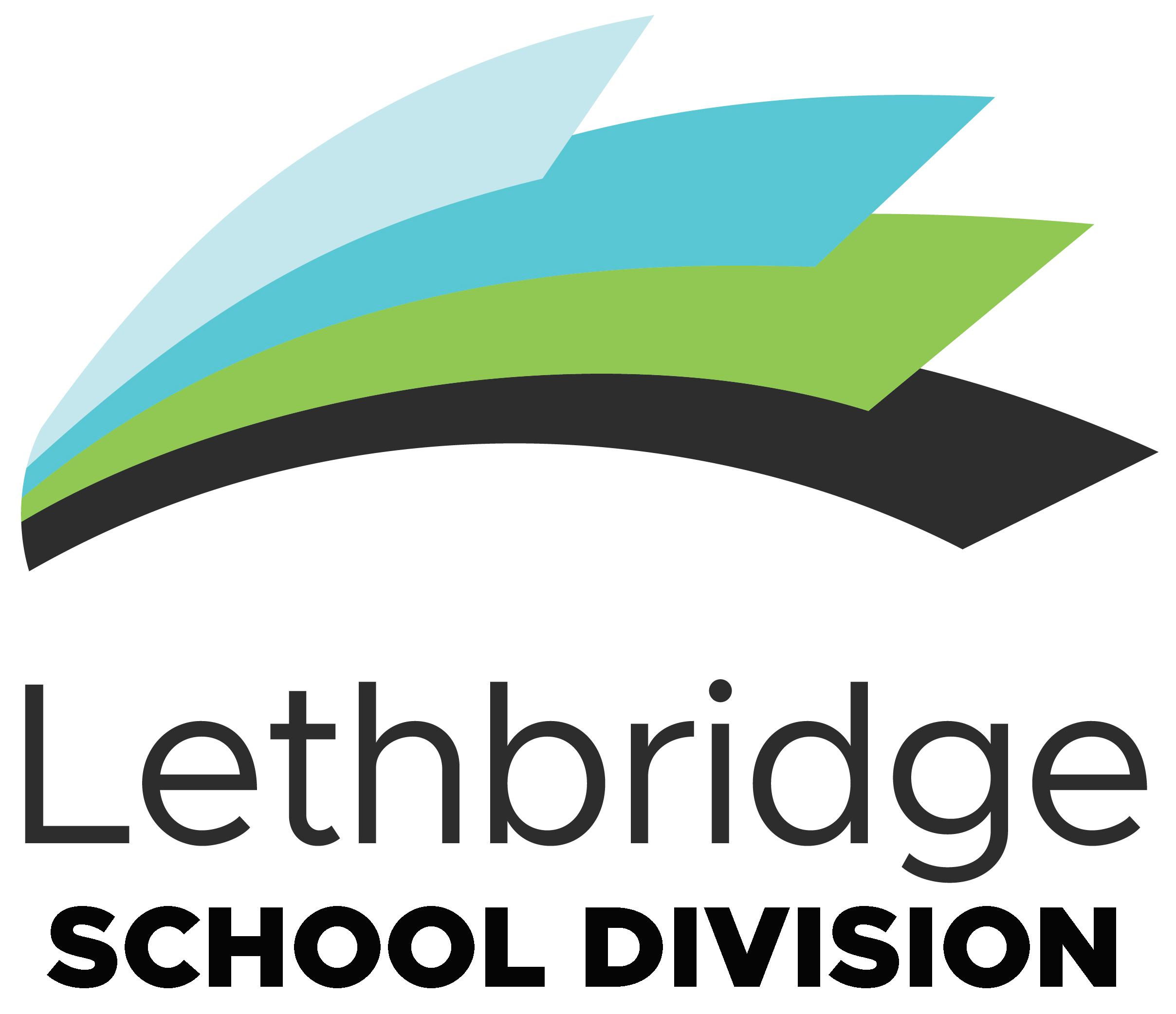  LETHBRIDGE SCHOOL DIVISION  402.11.2.6    Educational Assistant Evaluation Form      Section One		Introduction	Name	     		Location	     		Start Date for Current Position             		Evaluator (Principal/Vice Principal)      		Date	     	Reason for evaluation:    	Evaluation process for employee on a casual or temporary contract as per Division policy (indicate period below)		   6 Month Evaluation	   10 Month Evaluation      	Employee may not be meeting position standards     	Employee request     	Employee has not developed and implemented a Growth PlanSection Two		Support Staff Quality Standards In accordance with the expectations of the Educational Assistant position, the employee will be evaluated within the following areas:All areas should be marked as meeting (M) the standard, not meeting (N/M) the standard, or not applicable (N/A). For the purposes of this form, “meeting” describes job performance that meets the standard of performance in each area.  Where areas of “not meeting” standards are identified, a comment must be made. All marked deficiencies must be accompanied by supporting documentation.Please provide a brief description of the employee’s assignment:KEY RESPONSIBILITIES AND POSITION REQUIREMENTS Under the direct supervision of a teacher or other professional staff, Educational Assistants work with individual students or small groups of students to provide targeted or individualized supports.SUPERVISION AND SAFETY OF STUDENTSM	N/M                   Ensures all students safety at all times               Supports student self regulation, demonstrating ability to co-regulate                Supervises and engages with students in a variety of settings and locations in the school and school community (classrooms, hallways, playground, pool, ice rinks etc.)               Creates an environment conducive to learning and appropriate for the maturity level and interests of students               Applies predetermined strategies, such as the behaviour support plan, crisis management plan, ISP or other documents related to the student’s support to address behaviour issues               Monitors and records behaviours and student progress               Reinforces and praises appropriate student behaviours               Encourages and supports students in the completion of learning activities               Encourages students with adherence to class and school expectationsCOMMENTS:SKILL DEVELOPMENTM        N/M    N/A                        Assists students in the development of social skills                         Encourage students in the development of self regulation, problem-solving skills, self-confidence, independence and self-reliance                     Assists student(s) with speech and language development and support use of alternative communication methods (signing, Braille, computer-facilitated choice boards, PODD books, etc)COMMENTS:PERSONAL/PHYSICAL CARE*Duties below are completed with proper training and the use of personal protective equipment (PPE) when necessaryM        N/M    N/A                      Assists students with personal care needs (tube feeding, toileting, mobility, personal hygiene, etc)                     Assists students with snacks, meals and feeding requirements                     Supports students’ medical needs                     Where appropriate, monitor students for medical signs of distress and take appropriate action when necessaryM        N/M    N/A                      Assists students in the use of special equipment                     Performs lift and transfer activities to assist in transporting, toileting and dressing                      Engages with students through a variety of techniques, such as stooping, kneeling, crouching, crawling, reaching, handling etc.                     Assists with physiotherapy/occupational therapy exercises COMMENTS:PROFESSIONAL RESPONSIBILITIESM	N/M                   Participates in consultative team meetings as required               Works collaboratively with the teacher in supporting students, and communicate daily progress to the teacher who reports to the parents               Works collaboratively with other professionals who support student programming               Attends professional learning opportunities               Support the preparation of student materials that enhance programming e.g., WISE plans, visual schedules	               Is familiar with student support plans ensuring recommended strategies are implemented and is providing feedback on effectiveness of the strategies to the classroom teacher               Engages and interacts with students and colleagues in a positive and professional manner               Maintains the confidentiality of information to include: student, staff personal and other information identified by the Division               Provides a welcoming, safe, and caring environment               Complies with all applicable Division policies, guidelines and practices, and legislative and regulatory requirements               Exhibits behaviours of a team player through engagement and willingness to help others               Demonstrates flexibility to support student and school needs               Resolves conflict effectively with adults (Reference: Employee Code of Conduct Appendix A 400.1), Roles and Responsibilities of Educational Assistants.)               Demonstrates self-direction, takes initiative, and requires minimum supervision               Maintains professional appearance and personal hygiene               Promotes an atmosphere of mutual respect and appreciation for individual 	      differences, all staff, students, families, and community members,	           regardless of race, culture, gender, faith, nation, or spoken language,	           within the school division.               Promotes a welcoming, caring, respectful, and safe work environmentCOMMENTS:5.    COMMUNICATION M	N/M                   Communicates clearly both in written and oral format   	       Communicates with the teacher(s) on a regular basis (uses a meaningful method of communication for both parties, verbal, written, etc.)               Maintains confidentiality related to Division students and staff               Demonstrates public relations skills and the ability to promote and maintain effective working relationships with the public, student(s), school staff, and administrationCOMMENTS:6.    TIME MANAGEMENT        Attendance report attached and reviewed by evaluator(s)M	N/M                   Attends regularly, with no incidental (1-2 per month) absences or patterns of absences as demonstrated by the reviewed attendance report attached                Is on time, ready to work with students at the assigned times               Sets priorities in collaboration with teacher(s) and administration               Uses time effectively               Follows assigned schedule with no incidents of arriving late, extending of breaks or leaving earlyCOMMENTS:7.  DECISION 		 All areas are meeting position quality standards 		 There are areas that are not meeting standards and/or;				 An improvement plan or remediation plan is implemented,				 An additional evaluation will be provided if training is requiredCOMMENTS:8.   EVALUATOR’S COMMENTSCOMMENTS:9.  EMPLOYEE’S COMMENTSCOMMENTS:As Principal, I have read and approve this evaluation.	_______________________________________		     Principal’s Signature			DateAfter this evaluation has been signed by the Principal, the following signatures are necessary upon review:	_______________________________________		    Vice Principal (if applicable)			Date_______________________________________		Employee’s Signature							Date_______________________________________	            Reviewed by Human Resources						Date